Supplementary materialsMendelian randomization study of circulating lipids and biliary tract cancer among East AsiansTable S1. The genetic instruments used in Mendelian analysis for high-density lipoprotein cholesterol.#: flanking distance (in kB) on each side was 20. NA denotes no gene was available.Table S2. The genetic instruments used in Mendelian analysis for low-density lipoprotein cholesterol.#: flanking distance (in kB) on each side was 20. NA denotes no gene was available.Table S3. The genetic instruments used in Mendelian analysis for total cholesterol.#: flanking distance (in kB) on each side was 20. NA denotes no gene was available.Table S4. The genetic instruments used in Mendelian analysis for triglyceride.#: flanking distance (in kB) on each side was 20. NA denotes no gene was available.Table S5. Association of biliary tract cancer with levels of circulating lipids according to different methods.HDL, high density lipoprotein; LDL, low density lipoprotein; CHL, cholesterol; TRG, triglyceride.Figure S1. The forest plot of leave-one-out analysis for high-density lipoprotein cholesterol.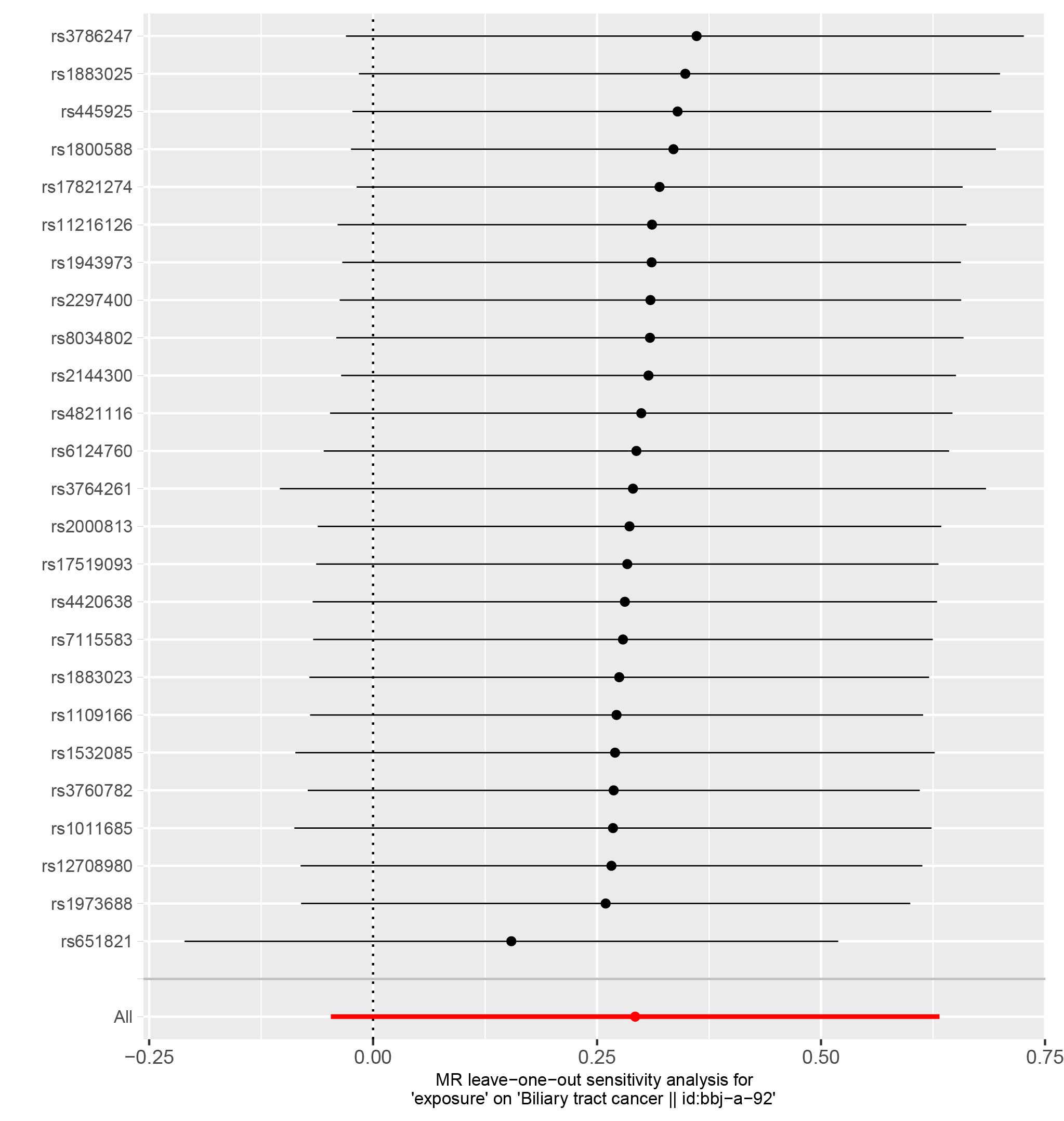 Figure S2. The forest plot of leave-one-out analysis for low-density lipoprotein cholesterol.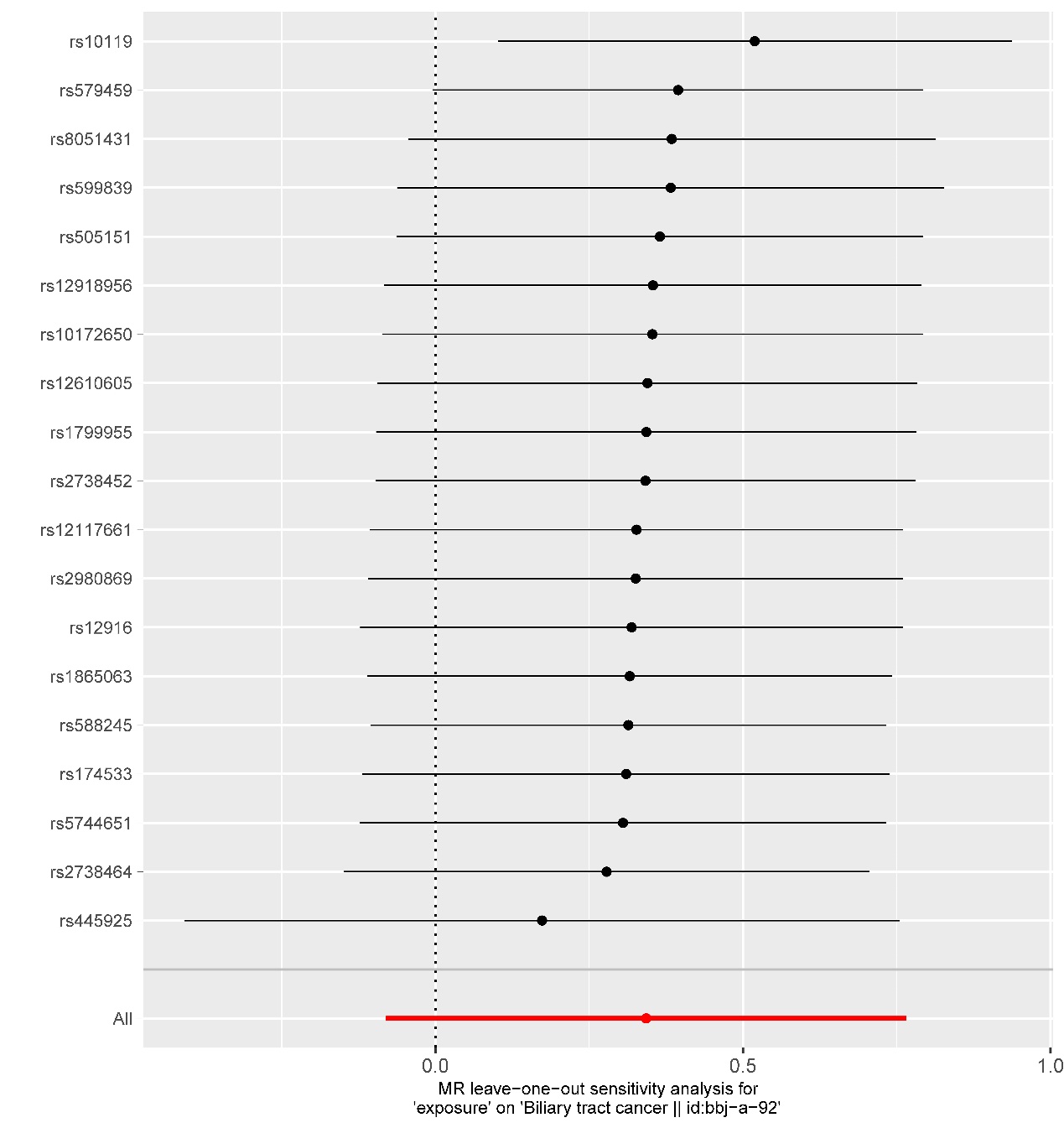 Figure S3. The forest plot of leave-one-out analysis for total cholesterol.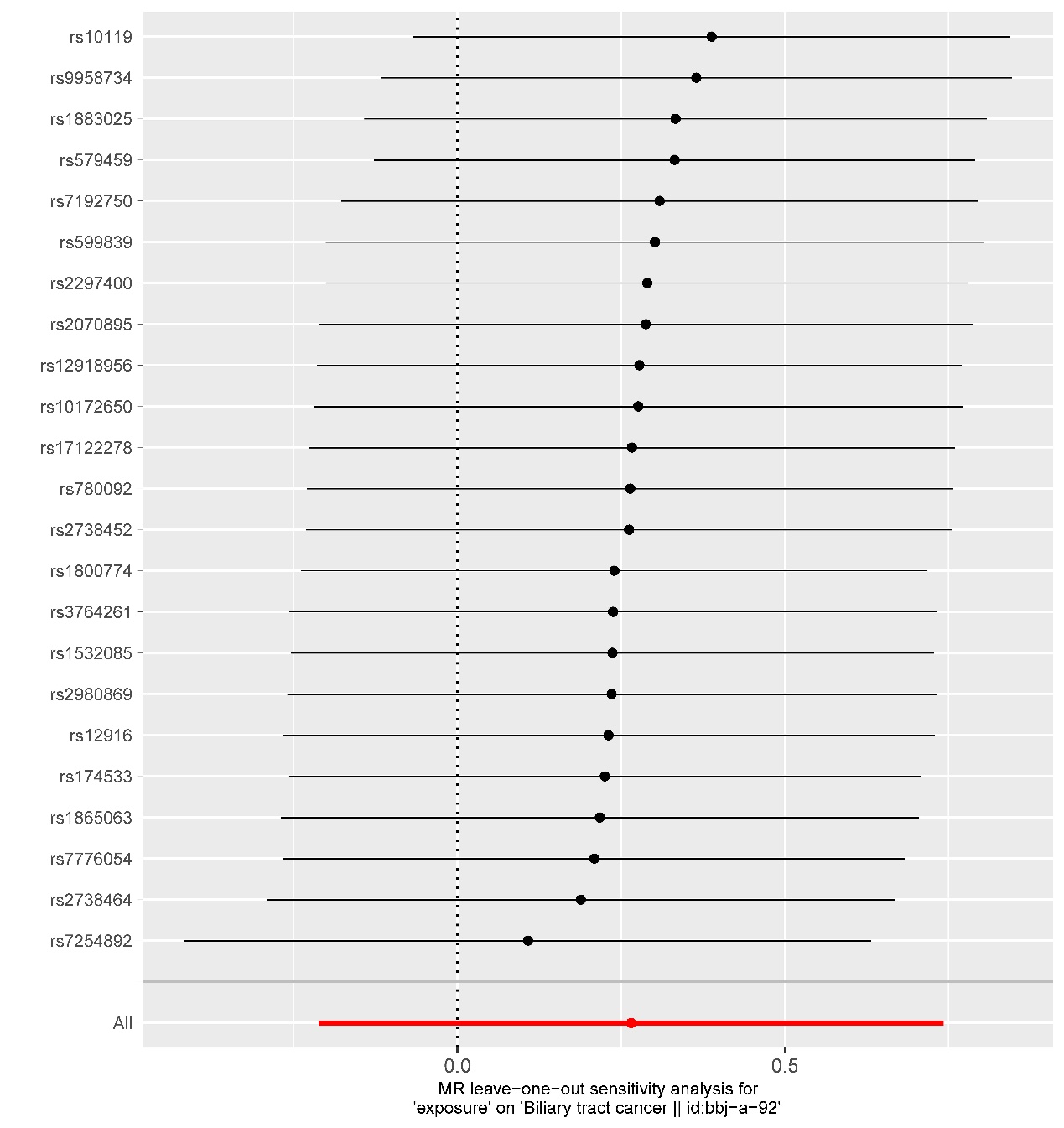 Figure S4. The forest plot of leave-one-out analysis for triglyceride.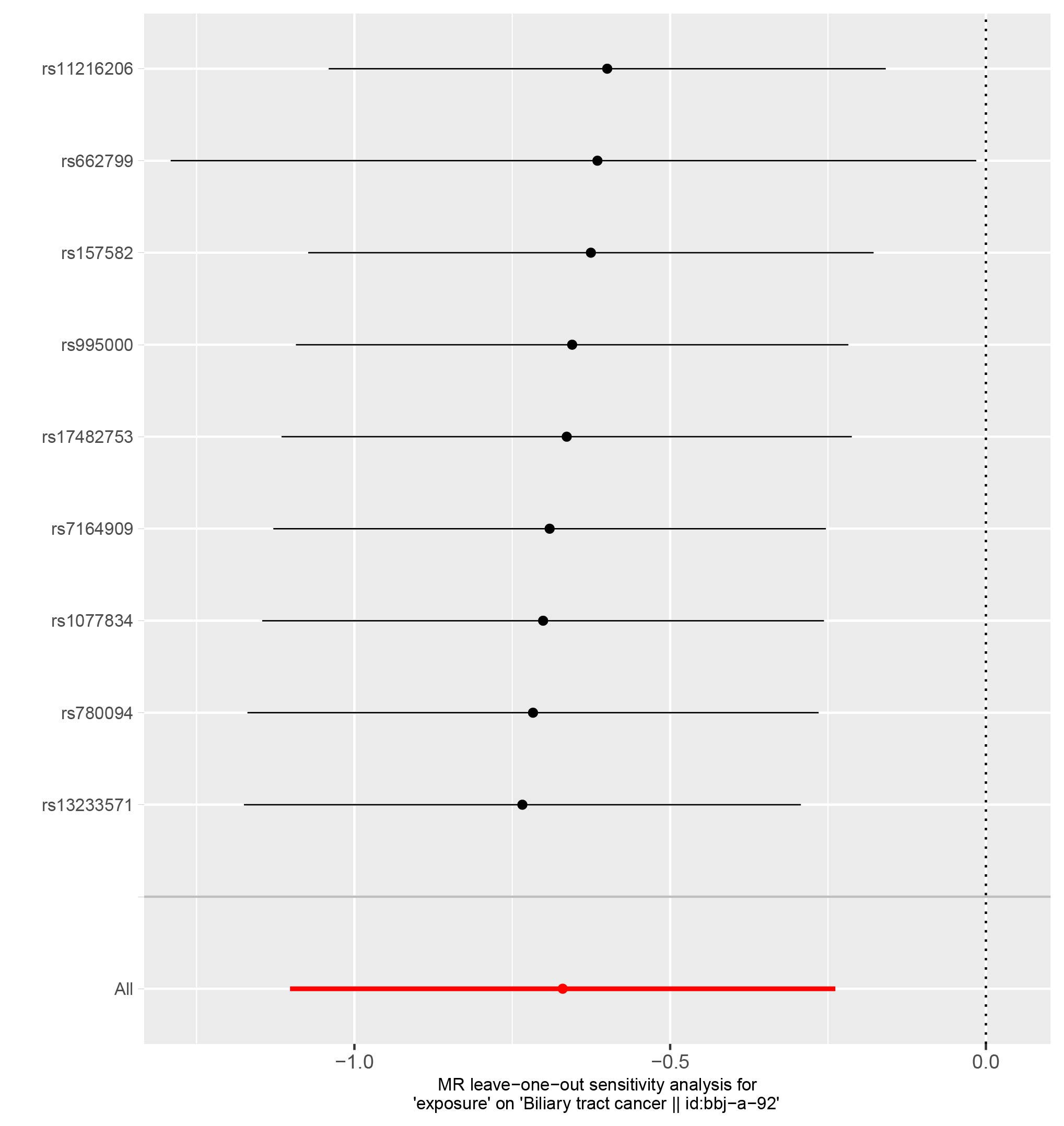 Figure S5. Results of pairwise multivariable Mendelian randomization analysis.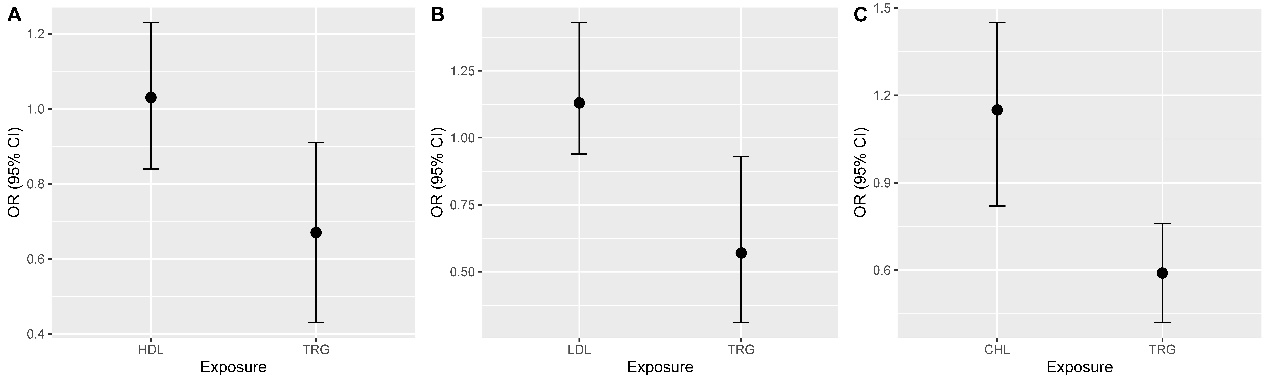 Figure S6. Results of multivariable Mendelian randomization analysis.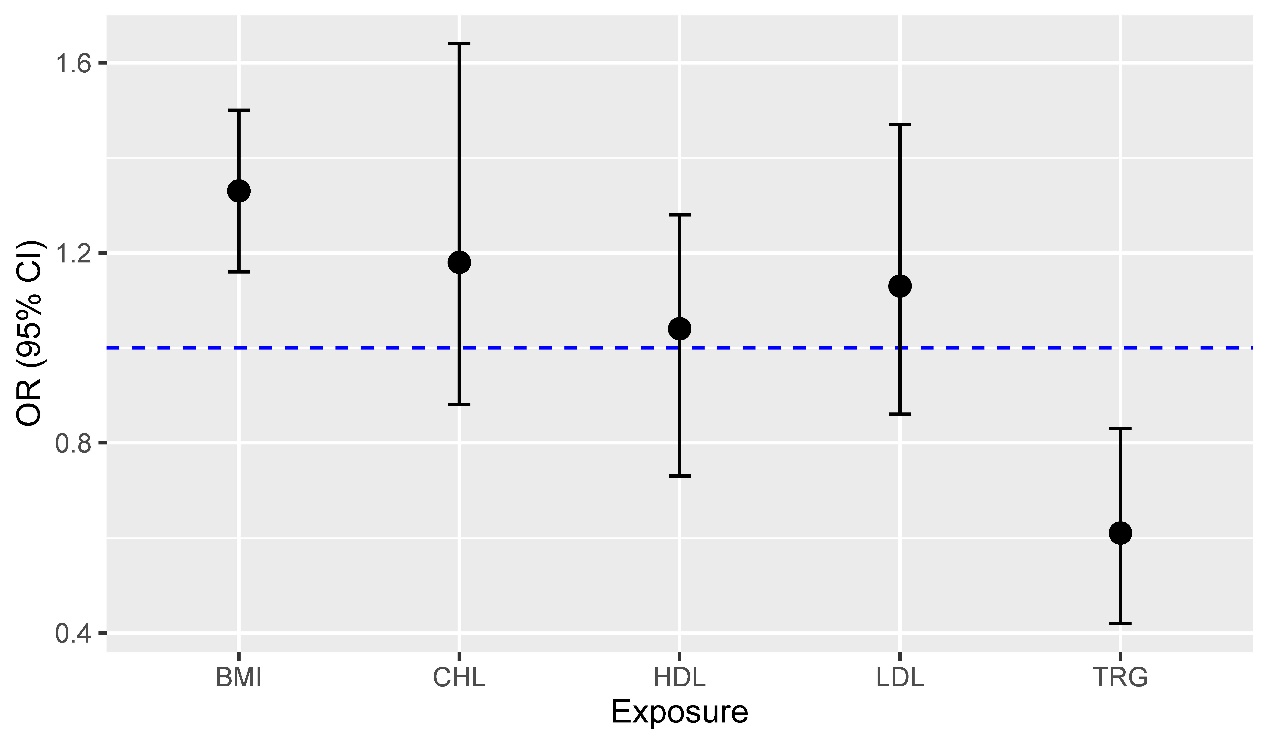 SNPCHRpositionNearest genes#effect_alleleother_allelebeta.exposurese.exposurebeta.outcomese.outcomers1011685819830769LPLTC0.16640.01310.1127490.115902rs11091661667977382PSKH1,CTRL,PSMB10,LCAT,SLC12A4TC-0.07490.0118-0.129810.107547rs1121612611116617240BUD13AC-0.1170.00910.0255480.106533rs127089801657012379CETPTG0.15360.01150.1733210.150063rs15320851558683366AG0.11520.00920.071560.077981rs17138358717920253SNX13CG-0.0420.0077-0.013270.077489rs1751909311116629905BUD13,ZPR1AG0.11520.0150.1239320.18698rs178212741558684478TC-0.05470.00790.0881850.079001rs18005881558723675LIPC,LOC101928694TC0.1370.0099-0.016730.076804rs18830239107564846ABCA1TC-0.0610.008-0.077730.078256rs18830259107664301ABCA1TC-0.09830.00910.1064650.085198rs19439731847179516AG0.0820.0103-0.062370.107398rs19736881558582540TC-0.0870.0098-0.145030.097418rs20008131847093864LIPGTC0.05430.00970.0467310.088444rs21443001230294916GALNT2TC0.05640.0104-0.069270.098234rs22974009107599481ABCA1TC-0.0650.00880.0365170.079708rs37607821911346550DOCK6,C19orf80TC-0.06760.0107-0.115450.089654rs37642611656993324HERPUD1,CETPAC0.2620.01410.0788760.094707rs37862471847118923LIPGTG-0.09570.01020.1101710.077015rs44206381945422946TOMM40,APOE,APOC1,APOC1P1AG0.11290.01320.103420.143481rs4459251945415640TOMM40,APOE,APOC1,APOC1P1AG0.11970.0207-0.281810.154736rs48211162221973319UBE2L3,YDJC,CCDC116TC-0.04440.0080.0203280.080262rs61247602044581453PCIF1,ZNF335CG0.10430.01680.0192210.161578rs65182111116662579BUD13,ZPR1,APOA5TC0.18880.01020.2001540.082798rs711558311116784376SIK3TG0.07840.01150.1055110.118701rs80348021558724792LIPC,LOC101928694AT0.08240.0094-0.020330.081995SNPCHRPositionNearest genes#effect_alleleother_allelebeta.exposurese.exposurebeta.outcomese.outcomers101191945406673PVRL2,TOMM40,APOE,APOC1AG0.20630.019-0.235010.127425rs10172650221205457APOBAG-0.09450.0120.0048450.120422rs12117661155487346BSND,PCSK9CG0.07640.01410.1155470.133346rs126106051945370838PVRL2AG0.04950.00880.0107510.076884rs12916574656539HMGCR,COL4A3BPTC-0.07930.0082-0.068480.076846rs129189561672224335PMFBP1TC0.05030.0087-0.014730.077593rs1745331161549025MYRF,TMEM258,MIR611,FEN1,FADS1AG-0.06020.0104-0.101520.0789rs17999551332929232BRCA2AG0.05170.00870.0173210.076968rs18650631911341029DOCK6,C19orf80TC-0.05490.0095-0.113340.08946rs27384521911229218LDLR,MIR6886AG-0.07340.0116-0.029920.115503rs27384641911242307LDLR,MIR6886,SPC24CG0.09570.0120.1402720.082853rs29808698126488250TC-0.05030.0084-0.065240.076824rs4459251945415640TOMM40,APOE,APOC1,APOC1P1AG-0.52190.0214-0.281810.154736rs505151155529187PCSK9,USP24AG-0.1040.01840.1387740.182896rs5744651574871997POLKAG0.13670.02280.2306420.166838rs5794599136154168ABOTC-0.05680.00960.1441940.085974rs588245221270057APOBAG0.0740.01320.2050520.137286rs5998391109822166CELSR2,PSRC1,MYBPHLAG0.18770.0162-0.037680.144532rs80514311672015251PKD1L3CG0.07530.0093-0.066940.084031SNPCHRPositionNearest genes#effect_alleleother_allelebeta.exposurese.exposurebeta.outcomese.outcomers101191945406673PVRL2,TOMM40,APOE,APOC1AG0.13570.0189-0.235010.127425rs10172650221205457APOBAG-0.09730.0120.0048450.120422rs12916574656539HMGCR,COL4A3BPTC-0.07940.0081-0.068480.076846rs129189561672224335PMFBP1TC0.05130.0087-0.014730.077593rs15320851558683366AG0.05880.00990.071560.077981rs1712227811118449370IFT46,ARCN1AG-0.04690.0088-0.009380.077496rs1745331161549025MYRF,TMEM258,MIR611,FEN1,FADS1AG-0.05490.0103-0.101520.0789rs18007741657015545CETPTC-0.06880.0125-0.194640.156448rs18650631911341029DOCK6,C19orf80TC-0.07750.0095-0.113340.08946rs18830259107664301ABCA1TC-0.07350.00960.1064650.085198rs20708951558723939LIPC,LOC101928694AG0.07570.0108-0.012360.076917rs22974009107599481ABCA1TC-0.05770.00930.0365170.079708rs27384521911229218LDLR,MIR6886AG-0.06880.0116-0.029920.115503rs27384641911242307LDLR,MIR6886,SPC24CG0.08270.01190.1402720.082853rs29808698126488250TC-0.07050.0084-0.065240.076824rs37642611656993324HERPUD1,CETPAC0.08090.01480.0788760.094707rs5794599136154168ABOTC-0.05880.00960.1441940.085974rs5998391109822166CELSR2,PSRC1,MYBPHLAG0.16840.0161-0.037680.144532rs71927501672014782PKD1L3TC-0.06830.00920.0670940.084043rs72548921945389596PVRL2,TOMM40,APOEAG-0.39810.0264-0.357560.201697rs77760546135418916AG0.05980.00930.1319650.080583rs780092227743154GCKRAG0.05260.00870.0174960.084062rs99587341847118398LIPGTC-0.09190.01110.09290.077236SNPCHRPositionNearest genes#effect_alleleother_allelebeta.exposurese.exposurebeta.outcomese.outcomers10778341558723479LIPC,LOC101928694TC-0.08430.01160.0137130.077345rs11216206111.17E+08SIK3CG0.08040.0105-0.183620.086535rs13233571772971231BCL7B,TBL2TC-0.11890.0141-0.09570.12851rs1575821945396219PVRL2,TOMM40,APOETC0.10730.0168-0.135340.089198rs17482753819832646LPLTG-0.1540.01440.1136390.115885rs200194581.26E+08CG-0.06470.00870.0195450.077868rs662799111.17E+08BUD13,ZPR1,APOA5AG-0.28250.01160.201390.082968rs71649091558686754TC-0.06380.0111-0.005990.086438rs780094227741237GCKRTC0.10470.0087-0.019640.077378rs995000163107526DOCK7TC-0.08010.01090.0991260.110095HDLLDLCHLTRGInverse variance weightedInverse variance weighted β (se; P value)-0.012 (0.007; 0.123)-0.001 (0.008; 0.915)-0.0001 (0.008; 0.989)0.001 (0.009; 0.936) Q statistics (P value) 2.77 (0.948)8.28 (0.407)8.19 (0.415)4.31 (0.828)MR-eggerβ (se; P value)-0.027 (0.032; 0.423)-0.001 (0.035; 0.987)0.024 (0.035; 0.512)0.007 (0.037; 0.849) Q statistics (P value) 3.02 (0.963)8.28 (0.506)8.70 (0.465)4.34 (0.887) Intercept (P value)0.007 (0.636)-0.0001 (0.993)-0.011 (0.499)-0.003 (0.860)Weighted medianβ (se; P value)-0.012 (0.013; 0.414)-0.003 (0.017; 0.856)-0.007 (0.015; 0.670)0.010 (0.017; 0.585)Weighted modeβ (se; P value)-0.011 (0.010; 0.285)-0.002 (0.011; 0.856)-0.001 (0.011; 0.908)0.006 (0.011; 0.606)